V učebnici si přečti text na str. 4 – 5 a doplň tento text, vystřihni ho a nalep do sešitu na vlastivědu.Naše vlastNaše vlast se nazývá _______________________________. Protože neleží u moře je to _____________________ stát.Česká republika sousedí se čtyřmi státy. Na severu s __________________, na východě se ___________________, na jihu s ___________________ a na západě s _________________.Státy jsou od sebe odděleny státní hranicí, která může být _______________________ nebo __________________.Území našeho státu vzniklo ze tří historických zemí: _______________, _______________ a _________________. Naše obec se nachází na území historické země _________________. Jazyk, kterým se hovoří na celém území našeho státu se nazývá ____________________.Do mapy napiš názvy států, ČR vybarvi červeně, celou mapu vystřihni a nalep ji také do sešitu.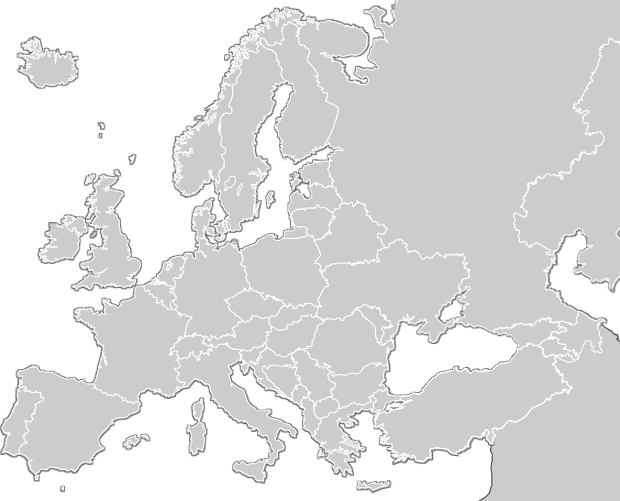 V učebnici si přečti text na str. 5, doplň státní symboly, vystřihni text a nalep do sešitu na vlastivědu.Státní symboly ČRMáme 7 státních symbolů.____________________________________________________________________________________________________________(český lev, moravská a slezská orlice)_____________________________________________________________(český lev)_______________________________________________________- Kde domov můj_________________________________________________________________________________________________________(vlaje na Hradě v přítomnosti prezidenta)___________________________________________________ (bílá, červená, modrá)Vyber si jeden ze státních symbolů a namaluj ho do sešitu.Podle přečteného textu v učebnici str. 6, doplň k datům státní svátky, vystřihni text a nalep do sešitu na vlastivědu.Státní svátky a ostatní svátky v ČRStátní svátky připomínají významné události našich dějin. V ČR je jich sedm.1. leden ______________________________________________________________8. květen _____________________________________________________________5. červenec ___________________________________________________________6. červenec ___________________________________________________________28. září _______________________________________________________________28. říjen ______________________________________________________________17. listopad ___________________________________________________________